 Al Dirigente Scolastico I.I.S.S. “M. Curie” Per il Laboratorio/Aula/Progetto _______________________________________________________ 	    Si richiede l’acquisizione del seguente servizio e/o materiale didattico o di consumo:	    Si richiede la manutenzione ordinaria dei seguenti macchinari:Ditta o ditte consigliate previa verifica del catalogo dei prodotti  (indispensabile indicare n. 3 ditte in caso di spese ingenti) con relativo sito web ____________________________________________________________________________Motivazioni per l’acquisto (finalità didattiche, complementi di laboratorio, acquisti per piccola manu- tenzione ordinaria, sussidi educativi, ecc.) _____________________________________________________________________________________________________________________________Nota Bene: I campi sono tutti obbligatori, e devono essere compilati con precisione. La mancata e/o incompleta compilazione può comportare, da parte del Dirigente, dell’Ufficio Tecnico e/o Acquisti, l’avanzamento di una “Richiesta di Integrazione” con conseguente prolungamento dei tempi di lavorazione della pratica.Savignano sul Rubicone, _____________  Il/I Richiedente/i (firma leggibile) __________________________Il Resp.le Uff.Tecnico (prof. Nicola Michelucci) _______________________________   Fattispecie contrattuale:   AFFIDAMENTO DIRETTOVISTO      il D.I. 129/2018 e il Regolamento di Istituto recante modalità di affidamento di lavori, servizi e forniture approvato con                     Delibera n. 24 del 30/10/2019 dal Consiglio di istituto; VISTA      la presente richiesta di spesa:si approva direttamente la spesa senza ulteriore richiesta di preventivisi approva la presente proposta e si dispone la richiesta di almeno n. __ preventivi informalisi approva la presente proposta e si dispone la richiesta di n. __ preventivi scritti in busta chiusala spesa NON è approvatasi rinvia all’ufficio tecnico per ulteriori approfondimenti, precisazioni o integrazioni e parere tecnico in merito Savignano sul Rubicone, __________________                                               IL DIRIGENTE SCOLASTICO  	 Ing. Mauro Tosi                                                                                               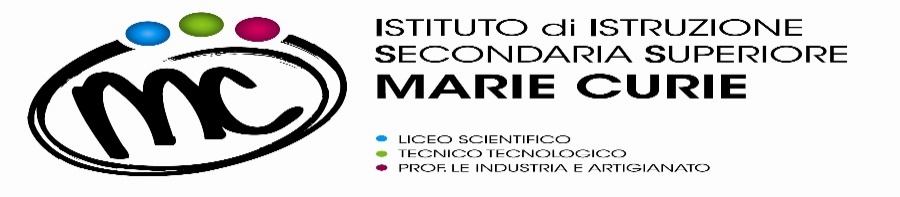 SAVIGNANO SUL RUBICONE (FC)RICHIESTA di ACQUISTO di servizi   o di beni non inventariabiliMod. 1PRev. 01del 30/10/2019N°Descrizione dettagliata del prodotto in ordine di prioritàIndicare marca, modello, misure ed ogni altra informazione utile. Specificare se possono essere richiesti articoli con caratteristiche equivalentiQuantitàPrezzo d’acquisto indicativo